介護保険居宅介護（支援）住宅改修費支給申請書兼請求書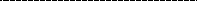 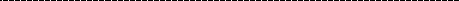 注意 ・この申請書の裏面に領収書及び介護支援専門員等が作成した住宅改修が必要と認められる理由を記載した書類等(理由書)を添付してください。・改修個所ごとの改修前・改修後の写真(撮影日が入ったもの)等完成後の状態が確認できる書類を添付してください。・改修を行う住宅の所有者が当該被保険者でない場合は、所有者の承諾書も併せて添付してください。居宅介護（支援）住宅改修費を下記の口座に振り込んで下さい。※被保険者以外の口座に振り込みの場合は、裏面の委任状に記入してください。(委任状 有 ・ 無）亘理町長 殿委任者 住所(申請者)委	任	状令和	年	月	日氏名	㊞生年月日	明・大・昭	年	月	日私は、次の者を代理人として 介護保険住宅改修費を受領する権限を委任します。代理人 住所氏名フ  リ ガ  ナ被保険者氏名保険者番 号保険者番 号保険者番 号保険者番 号043612フ  リ ガ  ナ被保険者氏名被保険者番号被保険者番号被保険者番号被保険者番号フ  リ ガ  ナ被保険者氏名個人番号個人番号生 年 月 日明・大・昭	年	月	日 生性	別性	別性	別性	別男	・	女男	・	女男	・	女男	・	女男	・	女男	・	女男	・	女男	・	女男	・	女男	・	女住	所（〒	－	）	電話番号	－亘理町（〒	－	）	電話番号	－亘理町（〒	－	）	電話番号	－亘理町（〒	－	）	電話番号	－亘理町（〒	－	）	電話番号	－亘理町（〒	－	）	電話番号	－亘理町（〒	－	）	電話番号	－亘理町（〒	－	）	電話番号	－亘理町（〒	－	）	電話番号	－亘理町（〒	－	）	電話番号	－亘理町（〒	－	）	電話番号	－亘理町（〒	－	）	電話番号	－亘理町（〒	－	）	電話番号	－亘理町（〒	－	）	電話番号	－亘理町（〒	－	）	電話番号	－亘理町住宅の所有者本人との関係（	）本人との関係（	）本人との関係（	）本人との関係（	）本人との関係（	）本人との関係（	）本人との関係（	）本人との関係（	）本人との関係（	）本人との関係（	）本人との関係（	）本人との関係（	）本人との関係（	）本人との関係（	）本人との関係（	）改修の内容・ 箇所及び規模業者名業者名業者名業者名改修の内容・ 箇所及び規模着工日着工日着工日着工日令和	年	月	日令和	年	月	日令和	年	月	日令和	年	月	日令和	年	月	日令和	年	月	日令和	年	月	日令和	年	月	日令和	年	月	日改修の内容・ 箇所及び規模完成日完成日完成日完成日令和	年	月	日令和	年	月	日令和	年	月	日令和	年	月	日令和	年	月	日令和	年	月	日令和	年	月	日令和	年	月	日令和	年	月	日改 修 費 用円円円円円円円円円円円円円円円亘理町長	殿 上記のとおり、関係書類を添えて居宅介護（支援）住宅改修費の支給を申請します。 令和		年	月	日住所	亘理町申 請 者	電話番号	－（被保険者）氏名	㊞亘理町長	殿 上記のとおり、関係書類を添えて居宅介護（支援）住宅改修費の支給を申請します。 令和		年	月	日住所	亘理町申 請 者	電話番号	－（被保険者）氏名	㊞亘理町長	殿 上記のとおり、関係書類を添えて居宅介護（支援）住宅改修費の支給を申請します。 令和		年	月	日住所	亘理町申 請 者	電話番号	－（被保険者）氏名	㊞亘理町長	殿 上記のとおり、関係書類を添えて居宅介護（支援）住宅改修費の支給を申請します。 令和		年	月	日住所	亘理町申 請 者	電話番号	－（被保険者）氏名	㊞亘理町長	殿 上記のとおり、関係書類を添えて居宅介護（支援）住宅改修費の支給を申請します。 令和		年	月	日住所	亘理町申 請 者	電話番号	－（被保険者）氏名	㊞亘理町長	殿 上記のとおり、関係書類を添えて居宅介護（支援）住宅改修費の支給を申請します。 令和		年	月	日住所	亘理町申 請 者	電話番号	－（被保険者）氏名	㊞亘理町長	殿 上記のとおり、関係書類を添えて居宅介護（支援）住宅改修費の支給を申請します。 令和		年	月	日住所	亘理町申 請 者	電話番号	－（被保険者）氏名	㊞亘理町長	殿 上記のとおり、関係書類を添えて居宅介護（支援）住宅改修費の支給を申請します。 令和		年	月	日住所	亘理町申 請 者	電話番号	－（被保険者）氏名	㊞亘理町長	殿 上記のとおり、関係書類を添えて居宅介護（支援）住宅改修費の支給を申請します。 令和		年	月	日住所	亘理町申 請 者	電話番号	－（被保険者）氏名	㊞亘理町長	殿 上記のとおり、関係書類を添えて居宅介護（支援）住宅改修費の支給を申請します。 令和		年	月	日住所	亘理町申 請 者	電話番号	－（被保険者）氏名	㊞亘理町長	殿 上記のとおり、関係書類を添えて居宅介護（支援）住宅改修費の支給を申請します。 令和		年	月	日住所	亘理町申 請 者	電話番号	－（被保険者）氏名	㊞亘理町長	殿 上記のとおり、関係書類を添えて居宅介護（支援）住宅改修費の支給を申請します。 令和		年	月	日住所	亘理町申 請 者	電話番号	－（被保険者）氏名	㊞亘理町長	殿 上記のとおり、関係書類を添えて居宅介護（支援）住宅改修費の支給を申請します。 令和		年	月	日住所	亘理町申 請 者	電話番号	－（被保険者）氏名	㊞亘理町長	殿 上記のとおり、関係書類を添えて居宅介護（支援）住宅改修費の支給を申請します。 令和		年	月	日住所	亘理町申 請 者	電話番号	－（被保険者）氏名	㊞亘理町長	殿 上記のとおり、関係書類を添えて居宅介護（支援）住宅改修費の支給を申請します。 令和		年	月	日住所	亘理町申 請 者	電話番号	－（被保険者）氏名	㊞亘理町長	殿 上記のとおり、関係書類を添えて居宅介護（支援）住宅改修費の支給を申請します。 令和		年	月	日住所	亘理町申 請 者	電話番号	－（被保険者）氏名	㊞口 座 振 込 依	頼	欄銀 行 信用金庫 農  協銀 行 信用金庫 農  協銀 行 信用金庫 農  協銀 行 信用金庫 農  協本 店支 店 出張所本 店支 店 出張所本 店支 店 出張所種	目口	座	番	号口	座	番	号口	座	番	号口	座	番	号口	座	番	号口	座	番	号口	座	番	号口 座 振 込 依	頼	欄銀 行 信用金庫 農  協銀 行 信用金庫 農  協銀 行 信用金庫 農  協銀 行 信用金庫 農  協本 店支 店 出張所本 店支 店 出張所本 店支 店 出張所１普通預金２当座預金３その他口 座 振 込 依	頼	欄金融機関コード金融機関コード金融機関コード金融機関コード店舗コード店舗コード店舗コード１普通預金２当座預金３その他口 座 振 込 依	頼	欄１普通預金２当座預金３その他口 座 振 込 依	頼	欄フ リ ガ ナフ リ ガ ナフ リ ガ ナ口 座 振 込 依	頼	欄口 座 名 義 人口 座 名 義 人口 座 名 義 人